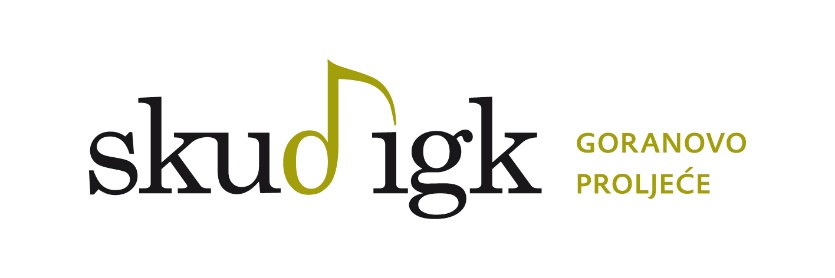 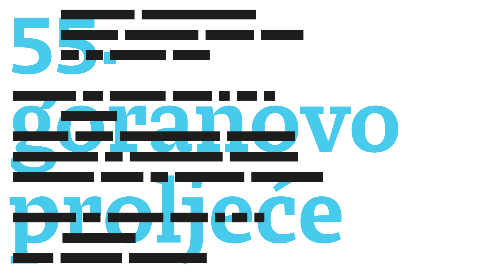 55. GORANOVO PROLJEĆEPROGRAM 55. GORANOVOG PROLJEĆA20. – 23. ožujka 2018., Zagreb, Lukovdol, Rijeka, PazinOTVORENJE 55. GORANOVOG PROLJEĆA20. ožujka 2018, 20 hPolukružna dvorana Teatra &TD, Studentski Centar u ZagrebuStanislava Nikolić Aras, Tomica Bajsić, Gordana Benić, Malachi Black  (SAD), Alen Brlek, Zehra Ϛirak  (Njemačka), Nia Davies  (UK), Marija Dejanović, Efe Duyan  (Turska), Tiziano Fratus  (Italija), Maarten Van Der Graaff  (Nizozemska), Katja Grcić, Monika HercegAndrea Jurjević  (SAD / Hrvatska), Dmitrij Kuz'min  (Rusija), Sonja Manojlović, Tonko Maroević, Tibor Hrs Pandur  (Slovenija), Ivica Prtenjača, Miriam Reyes  (Španjolska), Zoë Skoulding  (UK), Maja Solar  (Srbija), Vojo Šindolić, Andriana Škunca, Aleš Šteger  (Slovenija), Anna Terek  (Mađarska), Rhys Trimble  (UK), Milko Valent, Anat Zecharia  (Izrael)Glazbeni program: Sara Renar 21. ožujka 2018, 12 hDOM KULTURE LUKOVDOLDodjela nagrada:Goranov vijenac –  Tonko MaroevićGoran za mlade pjesnike – Marija Dejanović21. ožujka 2018, 20 h OKC PALACH, RIJEKAGordana Benić, Petra Bezjak, Malachi Black  (SAD), Željka Horvat Čeč, Marija Dejanović, Maarten Van Der Graaff  (Nizozemska), Andrea Jurjević  (SAD / Hrvatska), Dmitrij Kuz'min  (Rusija), Tonko Maroević, Miriam Reyes  (Španjolska), Vojo Šindolić, Aleš Šteger  (Slovenija), Rhys Trimble  (UK), Anat Zecharia  (Izrael)Glazbeni program: Sara Renar 22. ožujka 2018, 12.00 hBOOK CAFFE DNEVNI BORAVAK, RIJEKAPredstavljanje platforme VERSOPOLISZehra Ϛirak  (Njemačka), Marie Ginet  (Francuska), Tibor Hrs Pandur  (Slovenija), Tiziano Fratus  (Italija)22. ožujka 2018, 18.30 h KAŠTEL, PAZIN Stanislava Nikolić Aras, Alen Brlek, Nia Davies  (UK), Marija Dejanović, Efe Duyan  (Turska), Katja Grcić, Sonja Manojlović, Tonko Maroević, Zoë Skoulding  (UK), Maja Solar  (Srbija), Andriana Škunca, Anna Terek  (Mađarska), Bojan ŽižovićGlazbeni program: Sara Renar ZATVARANJE 55. GORANOVOG PROLJEĆA23. ožujka 2018, 20hJazz & Cabaret Club Kontesa, ZagrebMalachi Black  (SAD), Zehra Ϛirak  (Njemačka), Nia Davies  (UK), Marija Dejanović, Efe Duyan  (Turska), Tiziano Fratus  (Italija), Marie Ginet (Francuska), Maarten Van Der Graaff  (Nizozemska), Andrea Jurjević  (SAD / Hrvatska), Dmitrij Kuz'min  (Rusija), Tonko Maroević, Tibor Hrs Pandur  (Slovenija), Miriam Reyes  (Španjolska), Zoë Skoulding  (UK), Maja Solar  (Srbija), Anna Terek  (Mađarska), Rhys Trimble  (UK), Anat Zecharia  (Izrael)Glazbeni program: Sara Renar SUDIONICI: STANISLAVA NIKOLIĆ ARAS, TOMICA BAJSIĆ, GORDANA BENIĆ, PETRA BEZJAK, MALACHI BLACK  (SAD), ALEN BRLEK, ŽELJKA HORVAT ČEČZEHRA ϚIRAK  (NJEMAČKA), NIA DAVIES  (UK), MARIJA DEJANOVIĆ , EFE DUYAN  (TURSKA), TIZIANO FRATUS  (ITALIJA), MARIE GINET  (FRANCUSKA)MAARTEN VAN DER GRAAF  (NIZOZEMSKA), KATJA GRCIĆ, MONIKA HERCEGANDREA JURJEVIĆ  (SAD / HRVATSKA), DIMITRY KUZ'MIN  (RUSIJA), SONJA MANOJLOVIĆ, TONKO MAROEVIĆ, TIBOR HRS PANDUR  (SLOVENIJA), IVICA PRTENJAČA, MIRIAM REYES  (ŠPANJOLSKA), ZOË SKOULDING  (UK), MAJA SOLAR  (SRBIJA), VOJO ŠINDOLIĆ, ANDRIANA ŠKUNCA, ALEŠ ŠTEGER  (SLOVENIJA), ANNA TEREK  (MAĐARSKA), RHYS TRIMBLE  (UK)MILKO VALENT , ANAT ZECHARIA  (IZRAEL), BOJAN ŽIŽOVIĆ